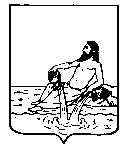 ВЕЛИКОУСТЮГСКАЯ ДУМАВЕЛИКОУСТЮГСКОГО МУНИЦИПАЛЬНОГО ОКРУГАР Е Ш Е Н И Е  от                                   №                     _____________________________________________________                   _________________________г. Великий Устюг	В соответствии с Федеральными законами от 21.12.2001 № 178-ФЗ «О приватизации государственного и муниципального имущества», от 26.12.1995 № 208-ФЗ «Об акционерных обществах», от 08.02.1998 № 14-ФЗ «Об обществах с ограниченной ответственностью», статьями 25 и 28 Устава Великоустюгского муниципального округа Вологодской области,	Великоустюгская Дума РЕШИЛА:	1. Внести в положение о порядке управления и распоряжения имуществом, находящимся в собственности Великоустюгского муниципального округа Вологодской области, утвержденное решением Великоустюгской Думы Великоустюгского муниципального округа Вологодской области от 20.12.2022 № 91 (далее – положение) следующие изменения:1.1. Пункт 4 статьи 15 дополнить подпунктом 4.6. следующего содержания:«4.6. Организациям общественного питания для создания необходимых условий для организации питания обучающихся и работников организаций, осуществляющих образовательную деятельность».   1.2. Статью 15 дополнить пунктом 15 следующего содержания:«15. При сдаче имущества, указанного в подпункте 4.6. пункта 4 настоящей статьи, договор безвозмездного пользования заключает образовательное учреждение».	1.3. Статью 17 положения изложить в новой редакции:	«Статья 17. Управление находящимися в собственности Великоустюгского округа акциями (долями в уставных капиталах) хозяйственных обществ	1. Права акционера (участника) хозяйственных обществ, акции (доли в уставных капиталах) которых находятся в собственности Великоустюгского округа (далее - акции (доли) хозяйственных обществ), от имени Великоустюгского округа осуществляет администрация округа.2. Порядок управления находящимися в собственности Великоустюгского округа акциями (долями) хозяйственных обществ определяется администрацией округа.3. Приобретение в собственность Великоустюгского округа акций публичного акционерного общества осуществляется администрацией округа:при учреждении публичного акционерного общества;в порядке оплаты размещаемых дополнительных акций при увеличении уставного капитала публичного акционерного общества.4. Приобретение в собственность Великоустюгского округа доли в уставном капитале общества с ограниченной ответственностью осуществляется администрацией округа в порядке внесения дополнительных вкладов при увеличении уставного капитала общества с ограниченной ответственностью».	2. Настоящее решение вступает в силу после официального опубликования. Председатель                                              Временно исполняющий полномочия Великоустюгской Думы                            Главы Великоустюгского                                                                       муниципального округа_________________ С.А. Капустин         __________________ И.А. Абрамов ПОЯСНИТЕЛЬНАЯ ЗАПИСКАк проекту решения Великоустюгской Думы Великоустюгского муниципального округа«О внесении изменения в положение о порядке управления и распоряжения имуществом, находящимся в собственности Великоустюгского муниципального округа Вологодской области»	В настоящее время образовательные учреждения проводят торги по заключению контракта на оказание услуг питания детей, обучающихся по образовательным программам начального общего образования. Одним из условий торгов является предоставление помещений столовых в безвозмездное пользование победителю. В связи с чем, предлагаем внести изменения в статью 15 Положения о порядке управления и распоряжения имуществом, находящимся в собственности Великоустюгского муниципального округа Вологодской области.Также предлагаемым проектом решения статья 17 положения, регулирующая вопросы управления акциями (долями в уставных капиталах) хозяйственных обществ, находящимися в собственности Великоустюгского муниципального округа, дополняется положениями, определяющими:	1) администрацию Великоустюгского муниципального округа органом местного самоуправления, осуществляющим права акционера (участника) хозяйственных обществ, акции (доли в уставных капиталах) которых находятся в собственности Великоустюгского округа;	2) полномочия администрации Великоустюгского муниципального округа на установление порядка управления находящимися в собственности Великоустюгского округа акциями (долями) хозяйственных обществ;	3) способы приобретения в собственность Великоустюгского округа акций публичного акционерного общества, долей в уставном капитале общества с ограниченной ответственностью.О внесении изменений в положение о порядке управления и распоряжения имуществом, находящимся в собственности Великоустюгского муниципального округа Вологодской области